Beginner Clog Dance SessionWhen:		Monday 10/17/2016 ~ 10 week sessionTime:  		5:45 ~ 6:30 pm Where:  		The Oshkosh Masonic Center ~ 204 Washington Ave.  Oshkosh.  2nd floor ballroom.Cost: 			$70.00 ~ session ~ paid in full on the first nightSuggestions:  	Wear smooth soled shoes with low heel and comfortable clothing. 					Bring your own water. Ages 6 and beyond!Clogging has many health benefits as well as a great activity to do with your kids, family members and friends! Please know that clogging does not have to end at the beginner session!  We hope that you will enjoy clogging and want to continue learning!Inquiries to: Instructor/Director:  Jan Adams janadams@new.rr.comWeb site: www.YellowRockCloggers.comThe YellowRock CloggersOshkosh, WI 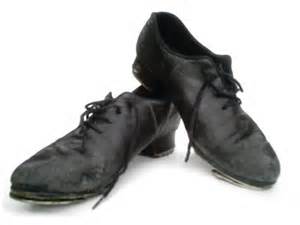 